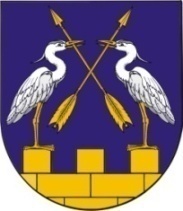 КОКШАЙСКАЯ СЕЛЬСКАЯ       МАРИЙ ЭЛ РЕСПУБЛИКЫСЕ         АДМИНИСТРАЦИЯ  ЗВЕНИГОВО МУНИЦИПАЛ                                            ЗВЕНИГОВСКОГО       РАЙОНЫН КОКШАЙСК           МУНИЦИПАЛЬНОГО РАЙОНА ЯЛ КУНДЕМ          РЕСПУБЛИКИ МАРИЙ ЭЛ АДМИНИСТРАЦИЙЖЕ                      ПОСТАНОВЛЕНИЕ 			                           ПУНЧАЛот 18 сентября  2020 г.   №146О назначении публичных слушаний о предоставлении разрешения на отклонение от предельных параметров разрешенного строительства, реконструкции объектов капитального строительства  и внесении изменений  в предельные  размеры  земельного участка в с.КокшайскРуководствуясь Градостроительным кодексом Российской Федерации, Федеральным законом от 06.10.2003 г. № 131-ФЗ «Об общих принципах организации местного самоуправления в Российской Федерации», «Положением о порядке организации и проведения публичных слушаний по вопросам градостроительной деятельности на территории муниципального образования «Кокшайское сельское поселение», утвержденным решением Собрания депутатов муниципального образования «Кокшайское сельское поселение» от 26.02.2019 г. №230,  Правилами землепользования и застройки муниципального образования «Кокшайское сельское поселение», утвержденными  решением Собрания депутатов от 11.03.2013  №176 (с изм. и доп.) и на основании  представленных документов, в целях соблюдения прав человека на благоприятные условия жизнедеятельности, прав и законных интересов правообладателей земельных участков и объектов капитального строительства, Кокшайская сельская администрация                                           П О С Т А Н О В Л Я Е Т:       1. Назначить публичные слушания по вопросам:       - о предоставлении  разрешения   на отклонение от предельных параметров земельного участка  с кадастровым  номером  12:05:2101001:173 площадью 442 кв.м.,   расположенного  по адресу: Республика Марий Эл, Звениговский район,  с.Кокшайск, ул.Луговая, д.28г. в  части  уменьшения  минимальной площади  земельного  участка с 600 кв.м.  до  493 кв.м. (после перераспределения);    - о предоставлении разрешения на отклонение от предельных параметров разрешенного строительства, реконструкции объекта капитального строительства (квартиры), расположенного на земельном участке с кадастровым  номером  12:05:2101001:739   по адресу: Республика Марий Эл, Звениговский район,  с.Кокшайск, ул.Заводская,  д.26, кв.1 в  части уменьшения  минимального отступа от  границ земельного участка  с западной стороны  с 3м.  до  2м.,  с   восточной  стороны  до   0м.- о предоставлении  разрешения на отклонение от предельных параметров обособленных земельных участков с кадастровым  номером  12:05:2101001:330,  площадью 390 кв.м. и кадастровым номером 12:05:2101001:331, площадью 143 кв.м., входящих   в единое  землепользование  участка  с кадастровым номером 12:05:2101001:329, общей площадью  1790 кв.м.,  расположенному  по адресу:  Республика Марий Эл, Звениговский район,  с.Кокшайск, ул.Заводская, д.49, кв.3 в  части уменьшения  площади земельных участков  до 390 кв.м. и  143 кв.м.             2. Определить дату проведения публичных слушаний  «12 » октября 2020г. в 10.00 по адресу: 424915, Республика Марий Эл, Звениговский район,  с.Кокшайск, ул.Кологривова, д.37а (здание Кокшайской сельской администрации).              3. Назначить комиссию в составе председателя – Николаева П.Н., секретаря – Бондарец Т.Н., членов комиссии – Ивановой Л.Н.,                  Исаевой Т.В.,  Боченковой О.А.              4. Настоящее  постановление вступает в силу  после его обнародования  и  размещения  в информационно-телекоммуникационной сети «Интернет» www.admzven.ru.              5. Контроль за исполнением настоящего постановления возложить на специалиста 1 категории Бондарец Т.Н. Глава  Администрации 					 Николаев П.Н.